 新北市107年度「戲劇融入英語教學工作坊」實施計畫107年9月20日新北教國字第1071808971號函依據：新北市107年度國民小學推動英語教育工作計畫。目的：透過邀請國外專業英語教育劇團演出，結合藝術涵養和語言學習，豐富英語學習的視野，使英語學習更多元化。藉由工作坊形式，鼓勵教師於教學時融入聲音、表情、肢體語言等戲劇元素，提升學生英語學習興趣。主辦單位：新北市政府教育局承辦單位：新北市英語教學資源中心新北市國教輔導團國小英語領域輔導小組（鷺江國小）協辦單位：新莊區昌平國小、中和區光復國小、板橋區海山國小辦理場次及日期：分3場次辦理，有興趣者可擇一場參加。第一場:107年11月16日(星期五)，地點為昌平國小。(地址: 新北市新莊區昌平街200號)第二場:107年11月19日(星期一)，地點為光復國小。(地址: 新北市中和區光環路二段1 號。)第三場:107年11月20日(星期二)，地點為海山國小。(地址: 新北市板橋區漢生東路280號。)課程內容及參加對象：音樂劇：時間：當日上午10時30分~11時30 分。劇目：CLEOPATRA (埃及豔后)，劇情簡介請見附件一。演出成員：ArtSpot國際教育劇團，劇團簡介及演出成員請見附件二。參加對象:協辦學校及其所在行政區之鄰近高中、國中、國小五~六年級學生及其帶隊教師共300人。惟帶隊教師應於戲劇觀賞前向學生做劇情簡介並指導學生藝術觀賞的禮儀。本市所屬公立國小英語教師(含正式、代理及代課)，欲參加當日下午工作坊之教師務必參與。本市英速魔法學院及雙語實驗課程學校所屬之外籍英語教師。演出地點:昌平國小: 四樓演藝廳。光復國小: 一樓演藝廳。海山國小: 五樓視聽教室。工作坊：研習時間:當日下午1時~4時。參加對象:本市所屬公立國小英語教師(含正式、代理及代課)，共80人。本市英速魔法學院及雙語實驗課程學校所屬之外籍英語教師。研習地點:昌平國小: 地下一樓舞蹈教室。光復國小: 地下一樓會議室。海山國小: 五樓視聽教室。課程內容:請見附件三。英文版簡要實施計畫請見附件四。報名方式：有興趣參與戲劇觀賞之學生需以班級為單位，填妥附件五之報名表，核章後傳真至協辦學校，以報名之先後順序錄取之，戲劇演出每場次錄取300人，額滿為止。傳真後請來電確認是否報名成功，協辦單位聯絡方式如下：1. 昌平國小教務處，電話:8521-5492分機712，傳真:8522-3824，   聯絡人：夏淑琴組長。2. 光復國小教務處，電話:3234-8654分機112，傳真:3234-8663，   聯絡人:黃丞傑主任。3. 海山國小教務處，電話:2954-5725分機513，傳真:2958-3639，   聯絡人:游昌憲組長。有興趣參與戲劇工作坊研習之英語教師請逕上本市校務行政系統報名;外師請填妥報名表(附件六)核章後，傳真至協辦學校，並請協助外師於傳真後致電協辦學校，確認是否報名成功。以報名之先後順序錄取80人，額滿為止。惟參與工作坊之教師務必參與音樂劇觀賞。研習時數及假別：參與戲劇工作坊之教師須同時觀賞戲劇演出，全程參與者方核予研習時數4小時。本局核予承辦及協辦單位工作人員、帶隊教師及參與本案研習之教師以公假登記、課務派代方式出席。注意事項：本案不另行補助交通費，有意報名參加者交通請自理。研習場地不提供停車服務，請盡量搭乘大眾運輸工具前往。午餐請自理，並請攜帶環保杯。請帶隊教師協助學生英語學習，例如於觀賞戲劇演出前向學生做劇情簡介、引導學生聆聽、欣賞或學習音樂劇中的歌曲、指導學生完成網站中的學習單…等，學習單範例請參見附件七，更多學習資源可至「ArtSpot-CLEOPATRA」網站下載(https://www.artspottheatre.com/)。承辦及協辦單位獎勵：承辦及協辦學校有功人員依新北市政府所屬各級學校及幼兒園辦理教師敘獎處理原則附表第2項第2款規定辦理敘獎，工作人員嘉獎1次以4人為限，含主辦人1人嘉獎2次。經費來源：本案所需經費由本市107年度國民小學推動英語教育工作計畫項下支應。本計畫奉核後實施，修正時亦同。附件一：劇情簡介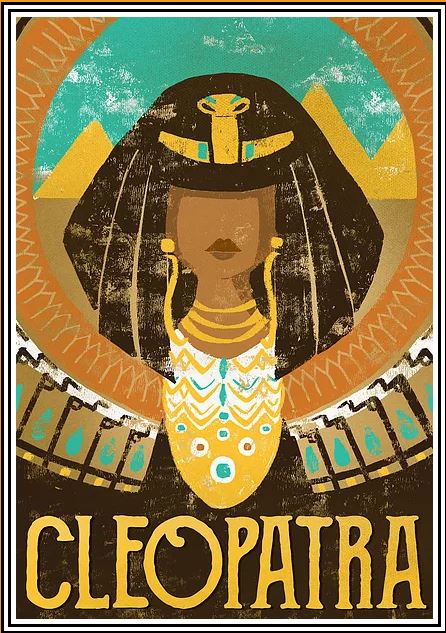 CLEOPATRA     Before dying, Pharaoh Ptolemy, the King of Egypt, hands the Sacred Key to Cleopatra, his young daughter. This key is very special as it unlocks the secret chamber in the Temple and the person who possesses it is the rightful king or queen. This causes a deep resentment in Cleopatra’s sister, Arsinoe, who feels she should have been the one to receive the Sacred Key, and so starts planning how to get hold of it.     Bored and tired of her life within the palace walls, one day Cleopatra decides to go out. She wants to see the real world and its people, and she is clever enough to pass unnoticed by Arsinoe. It is then that Cleopatra meets Bek and becomes his friend. Bek is just a working boy but Cleopatra shares with him the simplest but most beautiful things of life.    At the palace, Arsinoe convinces Appi, one of the servants, to pass himself off as Juba, the King of Numidia. Arsinoe plans to marry Cleopatra to this fake king. By law, Cleopatra has to give the Sacred Key to her husband, so Arsinoe and Appi sign an agreement which forces him to hand the key over to Arsinoe in exchange for turning him into a king.    Arsinoe tricks Cleopatra into believing that her nation is in desperate need of food supplies, and that there is only one way to save the people from starvation: King Juba has offered to send the food Egypt needs, but only if Cleopatra marries him. Cleopatra is filled with deep sorrow because if she marries King Juba she will not see Bek again. In the end, in order to save her people, she decides to put her personal life aside and marry Juba.    Arsinoe and Appi celebrate in advance the success of their plan and make the arrangements for the wedding. But in the fantastic and mysterious Egyptian world, surprises still await...附件二：劇團簡介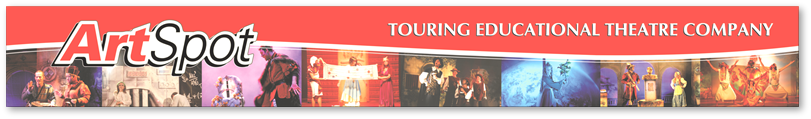 ArtSpot 阿根廷英語教育劇團(http://www.artspot.com.ar)是一個提倡透過經典英語戲劇演出，使英語學習更多元化，同時又達到教育目的及娛樂效果的專業劇團。劇團成立於1997年，每年受邀巡迴世界各地演出近400場，遍及中南美洲各國，中東各國、土耳其等10幾個國家、100個城市。劇團的專業演出，對非英語系國家的學生非常有幫助，深受各國英語教學界重視，已陸續受到各國英語文教學研討會，如TESOL Conference的邀約，在大會中表演，包括阿根廷、墨西哥、阿拉伯聯合大公國、卡達等國。劇團演出是以小劇場形式呈現，本身備有專業完善的聲光、佈景設備與技術人員，本次為第二度應新北市政府教育局邀請蒞臨演出。ArtSpot Educational Theater(https://www.artspottheatre.com/)Founded in 1997, ArtSpot Educational Theater has been deeply involved in exploring alternatives and new sidelights to education through the art of theatre. The plays are created to make learning the English language more entertaining while extolling human values in the process. Special care is taken to maintain an uncomplicated but insightful vocabulary, to develop clear and vivid musical concepts, and to expressly include the communicative aspect of body language. Every year they are invited to more than 10 countries around the world. They present their plays in schools and universities in more than 100 cities worldwide, around 400 performances every year.The professional techniques used to convert drama into English learning have been highly recommended in ESL/EFL field. ArtSpot has participated in TESOL Conferences in Argentina, Mexico, Arabia and Qatar. In 2011 they have presented their new educational play Cyrano at ETA-ROC Taiwan and JALT Conference Japan.The educational value of the plays is enhanced by a resource package that targets different aspects of the English Language. These activities, together with the creative resourcefulness of the teachers, make this project a powerful educational tool. These resources include:PosterWorkbookIn class activities that target different aspects of the English Language according to the student's level:The PlotThe charactersDialoguesVocabularyListening ComprehensionLyrics3.  Audio Files of SongsThe play presents various elements that make it enjoyable to all students regardless of the age group. It is suggested to listen to the songs in class and work with the plot before seeing the play (especially with young children).劇團成員:附件三：「戲劇融入英語教學工作坊」課程內容及講師簡介附件四：ArtSpot Educational Theater WorkshopDates:Workshop 1: Friday, November 16, 2018 at Chang Ping Elementary School (Address: No.200, Changping St., Xinzhuang Dist., New Taipei City)Workshop 2: Monday, November 19, 2018 at Kuang Fu Elementary School (Address: No.1, Sec. 2, Guanghuan Rd., Zhonghe Dist., New Taipei City)Workshop 3: Tuesday, November 20, 2018 at Hai Shan Elementary School (Address: No.280, Hansheng E. Rd., Banciao Dist., New Taipei City)Schedule:10:30 am-11:30 amCleopatra performance11:30 am-1:00 pmLunch break1:00 pm-4:00 pmTheater in the Classroom WorkshopInterested?Fill out the attached form with your information, get your department head’s stamp/signature and your principal’s stamp/signature, and fax the form to the host school. You can take an official business leave for the day if you decide to participate in the workshop.Fax numbers:Chang Ping Elementary School: 8522-3824Kuang Fu Elementary School: 3234-8663Hai Shan Elementary School: 2958-3639For more information on the performing company, check out https://www.artspottheatre.com附件五：	新北市107年度「戲劇融入英語教學」-CLEOPATRA音樂劇觀賞報名表學校全銜：______________________  本校報名人數(含帶隊教師)：共(   )人報名場次：□ 107年11月16日(星期五) 昌平國小：10:30~11:30□ 107年11月19日(星期一) 光復國小：10:30~11:30□ 107年11月20日(星期二) 海山國小：10:30~11:30 [帶隊教師守則]： 我願意以下列任何一種方式下載資源(https://www.artspottheatre.com/)協助學生英語學習：觀賞前向學生做劇情簡介。引導學生聆聽、欣賞或學習音樂劇中的任一歌曲，如: My Sweetest Memory, Living Adventures…等。指導學生完成網站中的任一學習單。我願意指導學生藝術觀賞的禮儀。帶隊教師簽名：____________________________________________________承辦人：                   教務主任：                 校長：(核章)                     (核章)                     (核章)[備註]：本報名表填妥並核章後，請傳真至各協辦學校，以報名之先後順序錄取之，戲劇演出每場次錄取300人，額滿為止。傳真後請以電話確認是否報名成功。傳真電話:(1) 昌平國小: 8522-3824  (2) 光復國小: 3234-8663 (3) 海山國小: 2958-3639附件六：新北市107年度「戲劇融入英語教學工作坊」外師報名表2018 New Taipei City Drama Workshop Registration Form學校名稱:                                           國民小學School Name:                                        Elementary School 外師姓名(請填全名，名+姓):Name (First Name + Surname): ___________________________________________參加場次: (請擇一)Session to attend: (Please tick one.)□ 2018年11月16日(星期五)，10:30-11:30(戲劇演出)，13:00-16:00(工作坊)   Workshop 1: Nov. 16, 2018 (Fri.) 10:30-11:30 (play), 13:00-16:00 (workshop)□ 2018年11月19日(星期一)，10:30-11:30(戲劇演出)，13:00-16:00(工作坊)   Workshop 2: Nov. 19, 2018 (Mon.) 10:30-11:30 (play), 13:00-16:00 (workshop)□ 2018年11月20日(星期二)，10:30-11:30(戲劇演出)，13:00-16:00(工作坊)   Workshop 3: Nov. 20, 2018 (Tue.) 10:30-11:30 (play), 13:00-16:00 (workshop)承辦處室主任簽章                       校長簽章Department Head’s Stamp _______________  Principal’s Stamp _______________Please complete this registration form and fax it to the respective host school. After faxing, please ask your co-worker to help you confirm by phone whether your registration was successful.新北市107年度「戲劇融入英語教學工作坊」外師報名表2018 New Taipei City Drama Workshop Registration Form學校名稱:                                           國民小學School Name:                                        Elementary School 外師姓名(請填全名，名+姓):Name (First Name + Surname): ___________________________________________參加場次: (請擇一)Session to attend: (Please tick one.)□ 2018年11月16日(星期五)，10:30-11:30(戲劇演出)，13:00-16:00(工作坊)   Workshop 1: Nov. 16, 2018 (Fri.) 10:30-11:30 (play), 13:00-16:00 (workshop)□ 2018年11月19日(星期一)，10:30-11:30(戲劇演出)，13:00-16:00(工作坊)   Workshop 2: Nov. 19, 2018 (Mon.) 10:30-11:30 (play), 13:00-16:00 (workshop)□ 2018年11月20日(星期二)，10:30-11:30(戲劇演出)，13:00-16:00(工作坊)   Workshop 3: Nov. 20, 2018 (Tue.) 10:30-11:30 (play), 13:00-16:00 (workshop)承辦處室主任簽章                       校長簽章Department Head’s Stamp _______________  Principal’s Stamp _______________Please complete this registration form and fax it to the respective host school. After faxing, please ask your co-worker to help you confirm by phone whether your registration was successful.附件七：學習單範例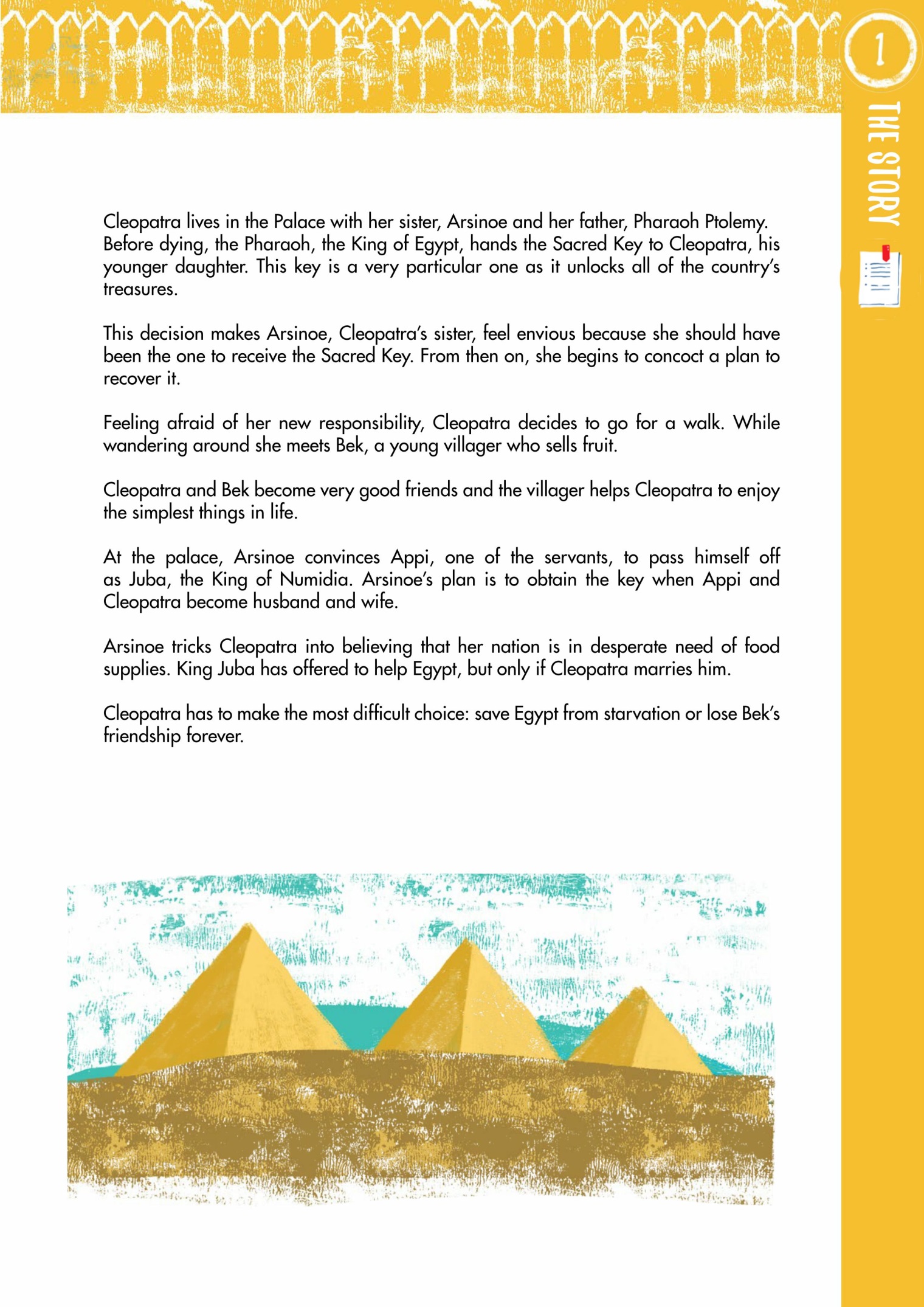 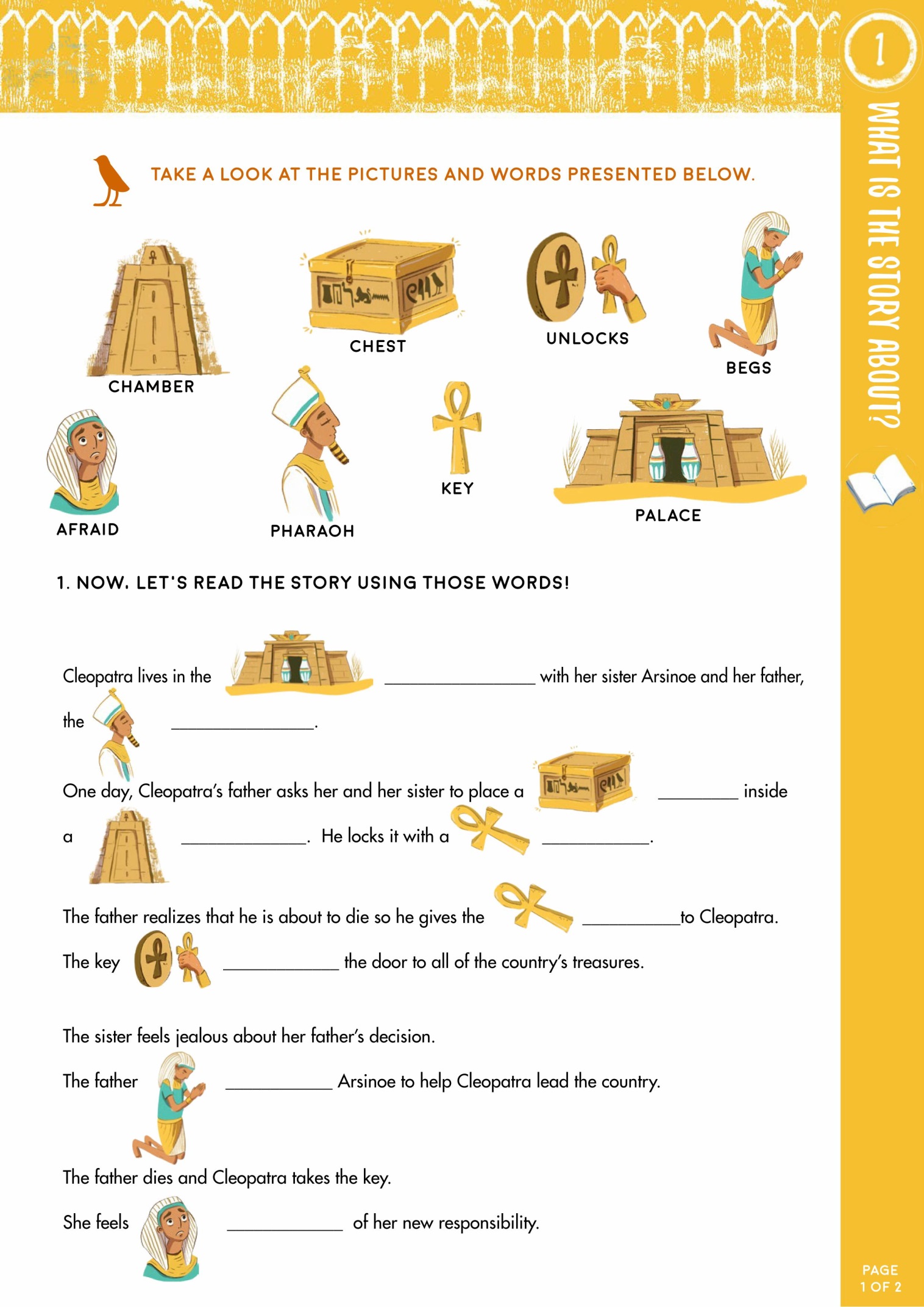 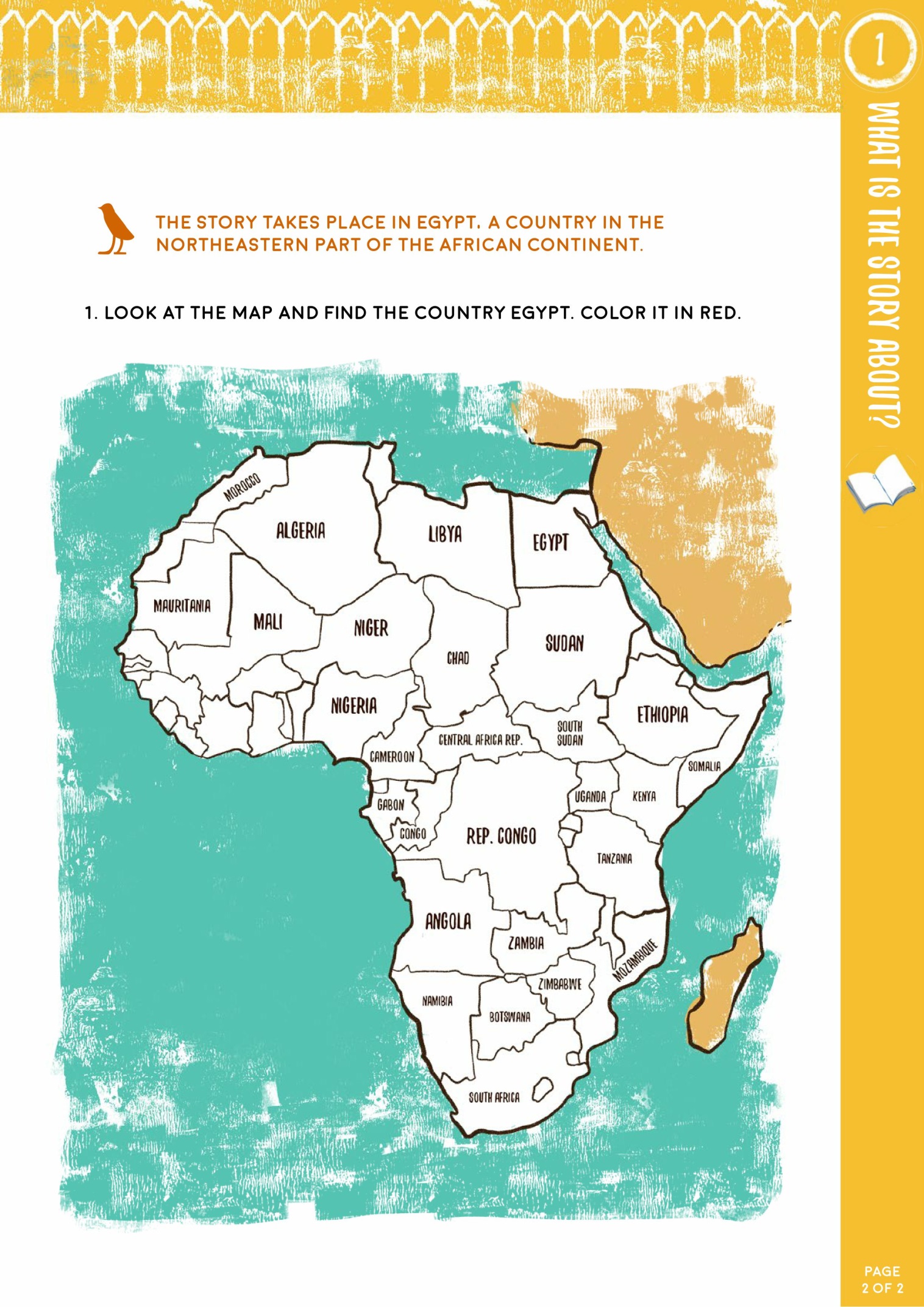 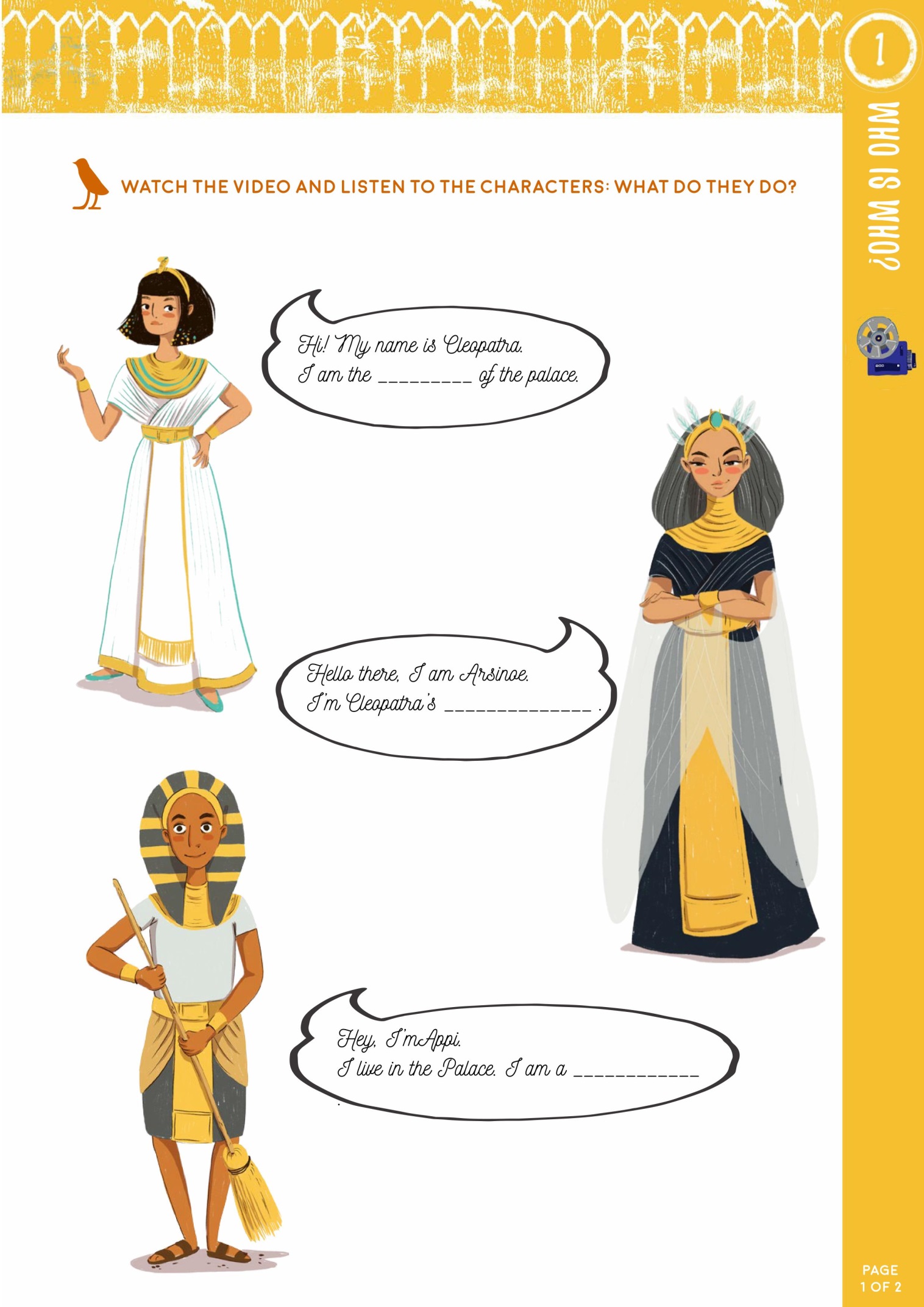 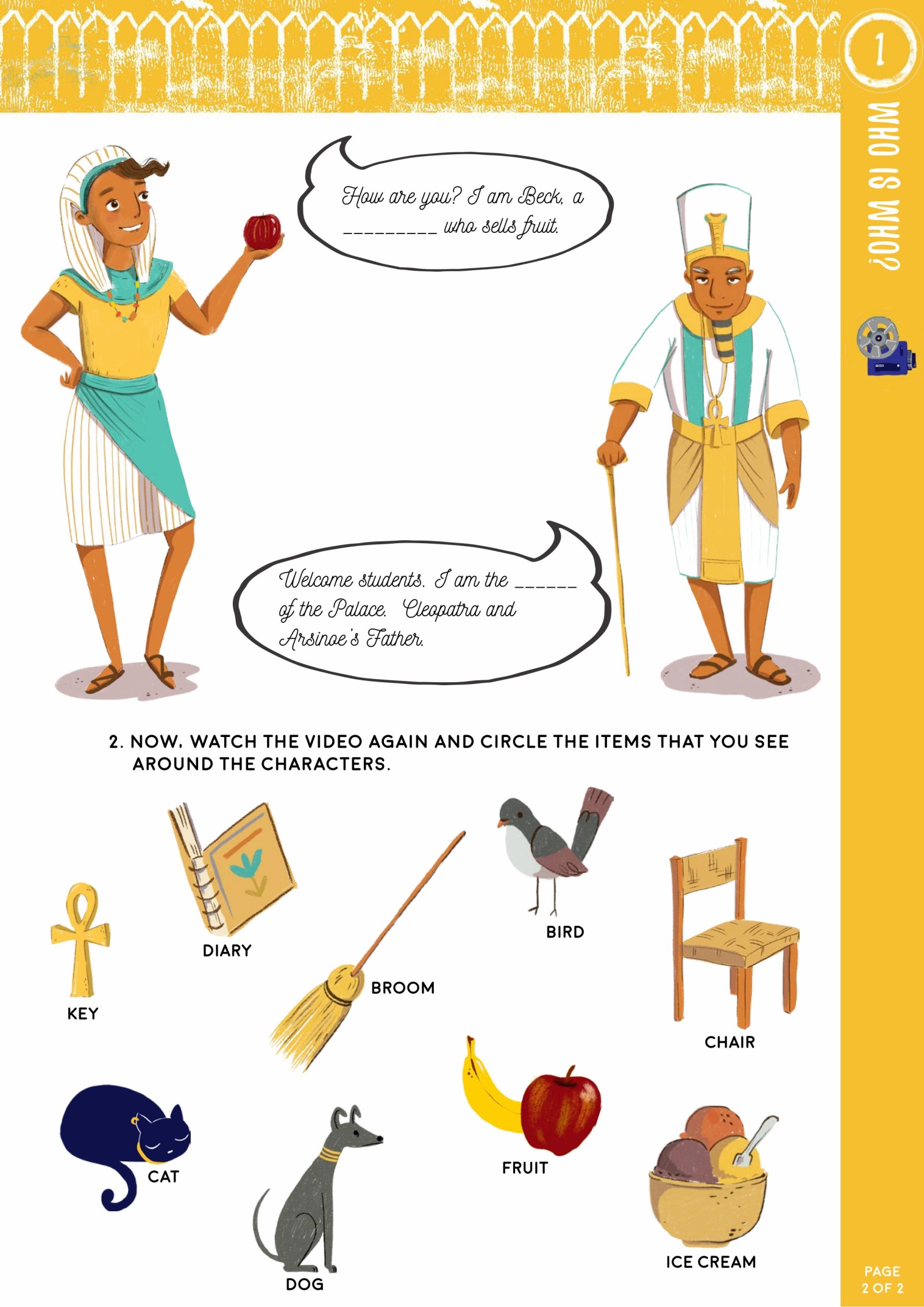 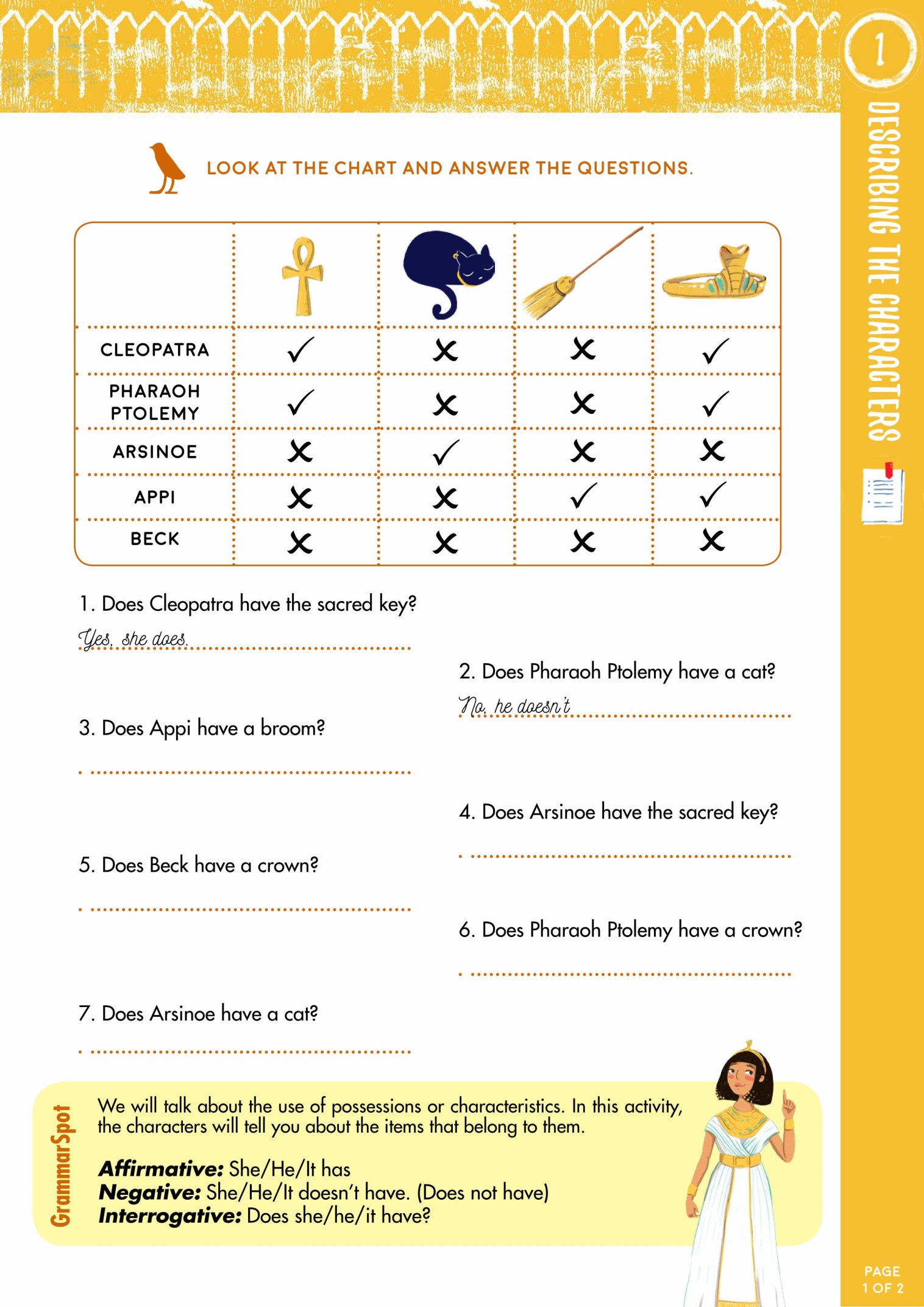 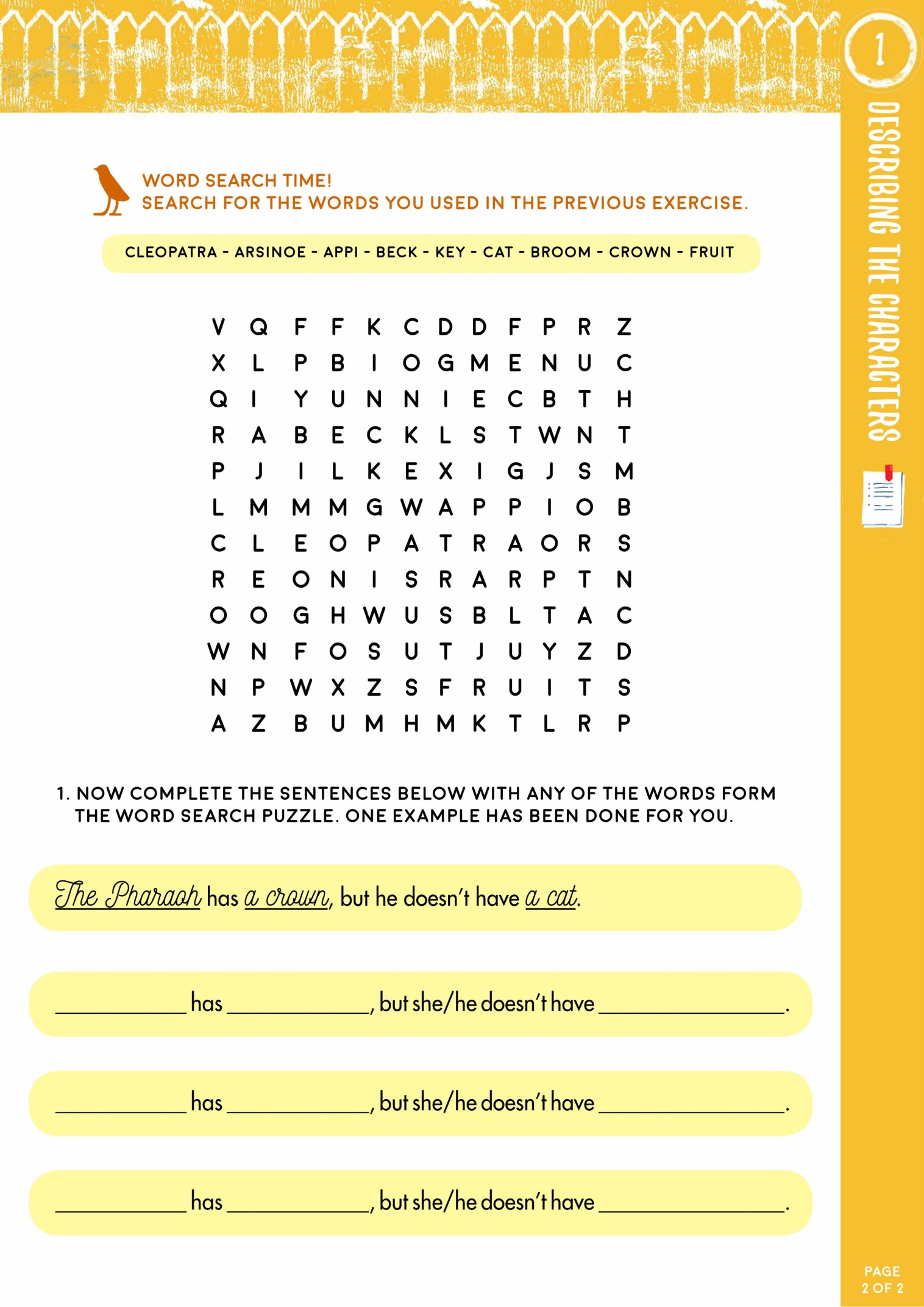 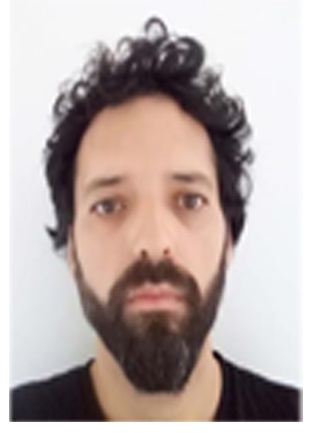 Leonardo Salaber團長兼影音工程師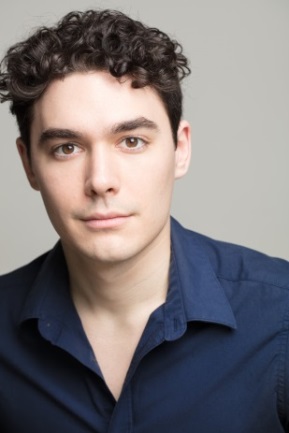 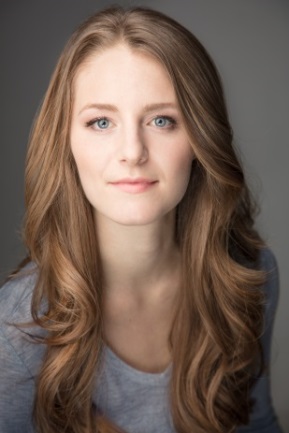 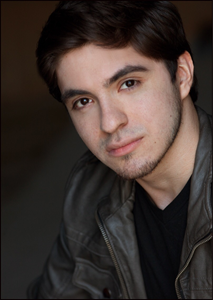 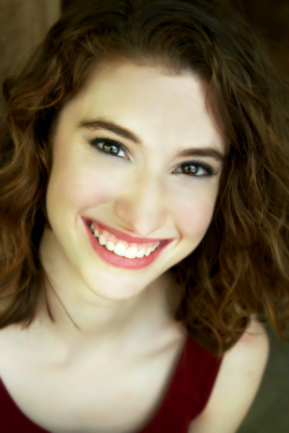 Ethan ItzkowSerena RyenLouis RestreppoKelly Monahan飾Bek飾Cleopatra飾Appi飾Arsinoe時間課程內容講師13:00~13:50探索埃及豔后(克麗歐佩特拉)在歷史上的意義戲劇暖身活動- Checking inChristopher BeaulieuMalia’Kekia Nicolini休息/茶敘休息/茶敘休息/茶敘14:00~14:50戲劇教學活動-1:文字尋寶(Text Scavenger Hunt)戲劇教學活動-2:不可能的任務(Impossible Task)Christopher BeaulieuMalia’Kekia Nicolini休息/茶敘休息/茶敘休息/茶敘15:00~16:00戲劇教學活動-3:向風說話(Words to the Wind)探索及分享Q & AChristopher BeaulieuMalia’Kekia NicoliniChristopher Beaulieu (Co-Creator) is an educator and artist with over 25 years of experience facilitating Community Building programs all over the world. His belief is that what matters most to our communities is the level of effort, risk, and communication we are willing to put into them is in direct correlation with what we get out of them. The investigation of how we process our experiences with one another is key to our outcomes. Complacency is poison to our systems and so we must stand with a clear point of view and understand the necessity of observing any given situation without judgement or opinion. Training: Shakespeare & Company, Dell Arte International, Society of American Fight Directors, Pilobolus, and Creatively Independent.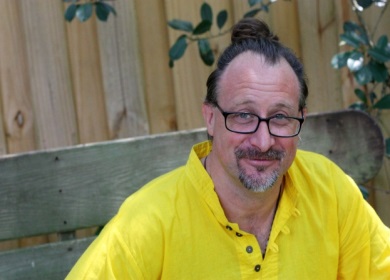 Malia’Kekia Nicolini (Co-Creator) is an internationally touring teaching artist and actress. She believes strongly that the fiction in our heads dictates our life experiences. Her teachings within B4 offer the ideas of play, buoyancy, and aloha as tools to change the language in order to change your story. Malia’Kekia studied meditation and yoga in Dharamsala, India, home to His Holiness the Dalai Lama. She facilitates these teachings as tools of light in children’s psychiatric hospitals, drug rehabilitation centers, and corporate offices. Malia’Kekia holds space for a person or community to close the gap between what they are intending and what they are experiencing. Seeing and hearing one another past our differences and embracing them as our strengths. Training: New World School of the Arts, Mahi Yoga Centre, Perry Mansfield School of the Performing Arts, American Theater Wing Springboard NYC.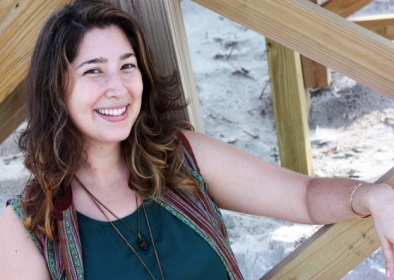 年級/班級 學生人數帶隊教師聯絡電話